О внесении изменений в Положение об организации и ведении гражданской обороны в Килемарском муниципальном районе Республики Марий ЭлВ соответствии с Приказом МЧС России от 17.12.2021 № 874 «О внесении изменений в Положение об организации и ведении гражданской обороны в муниципальных образованиях и организациях, утвержденное приказом МЧС России от 14 ноября 2008 г. N 687» администрация Килемарского муниципального района п о с т а н о в л я е т:1. Внести в Положение об организации и ведении гражданской обороны в Килемарском муниципальном районе Республики Марий Эл, утвержденное постановлением администрации Килемарского муниципального района от 06 августа 2021 года № 318 следующие изменения:1) в абзаце первом пункта 6 слова «приведению гражданской обороны» заменить словами «гражданской обороне».2) в абзаце втором пункта 13 слово «функциональные» заменить словом «должностные».3) абзац второй пункта 14 изложить в следующей редакции:«Сбор и обмен информацией осуществляются администрацией Килемарского муниципального района Республики Марий Эл, организациями, эксплуатирующими опасные производственные объекты I и II классов опасности, особо радиационно опасные и ядерно опасные производства и объекты, гидротехнические сооружения чрезвычайно высокой опасности и гидротехнические сооружения высокой опасности, а также организациями, отнесенными в установленном порядке к категориям по гражданской обороне <1>.».4) абзац второй пункта 14 дополнить сноской «1» следующего содержания:«<1> Абзац второй пункта 6 Положения о гражданской обороне в Российской Федерации, утвержденного постановлением Правительства Российской Федерации от 26 ноября 2007 г. N 804 (Собрание законодательства Российской Федерации, 2007, N 49, ст. 6165; 2019, N 40, ст. 5570).».5) в подпункте 16.1 пункта 16:абзац второй признать утратившим силу;абзац седьмой изложить в следующей редакции:«создание, оснащение курсов гражданской обороны и учебно-консультационных пунктов по гражданской обороне и организация их деятельности либо обеспечение курсового обучения соответствующих групп населения и оказание населению консультационных услуг в области гражданской обороны в других организациях <2>;».6) абзац седьмой подпункта 16.1 пункта 16 дополнить сноской «2» следующего содержания:«<2> Абзац седьмой подпункта «в» пункта 5 Положения о подготовке населения в области гражданской обороны, утвержденного постановлением Правительства Российской Федерации от 2 ноября 2000 г. N 841 (Собрание законодательства Российской Федерации, 2000, N 45, ст. 4490; 2015, N 16, ст. 2372).».2. Обнародовать настоящее постановление на информационном стенде администрации Килемарского муниципального района в установленном порядке и разместить на странице администрации Килемарского муниципального района в информационно-телекоммуникационной сети официального интернет-портала Республики Марий Эл. 3.  Контроль за исполнением настоящего постановления возложить на первого заместителя главы администрации Килемарского муниципального района Тарасова С.М.КИЛЕМАР МУНИЦИПАЛЬНЫЙ РАЙОНЫНАДМИНИСТРАЦИЙАДМИНИСТРАЦИЯКИЛЕМАРСКОГО МУНИЦИПАЛЬНОГО РАЙОНАПУНЧАЛПОСТАНОВЛЕНИЕот 03 марта 2022 года № 51Глава администрацииКилемарскогомуниципального районаТ. Обухова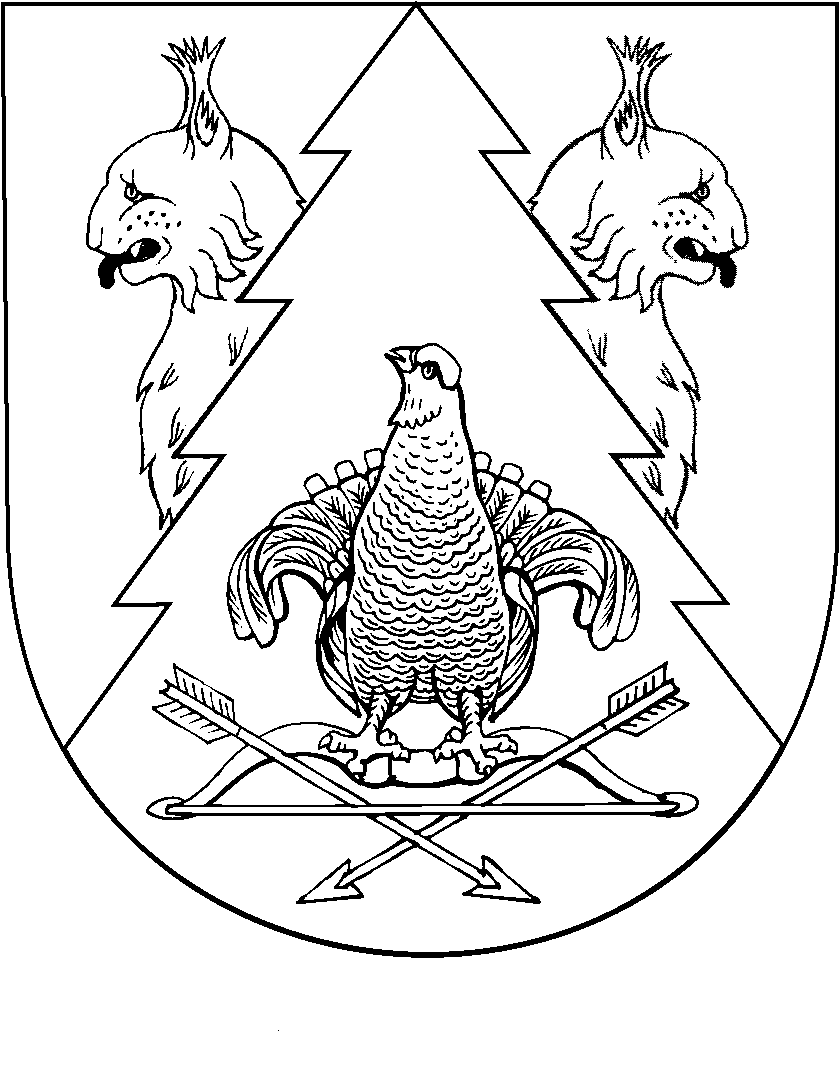 